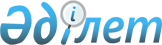 О внесении изменений в приказ Министра внутренних дел Республики Казахстан от 10 августа 2017 года № 548 "Об утверждении Правил деятельности жилищных комиссий Национальной гвардии Республики Казахстан"Приказ Министра внутренних дел Республики Казахстан от 25 сентября 2019 года № 829. Зарегистрирован в Министерстве юстиции Республики Казахстан 1 октября 2019 года № 19427
      ПРИКАЗЫВАЮ:
      1. Внести в приказ Министра внутренних дел Республики Казахстан от 10 августа 2017 года № 548 "Об утверждении Правил деятельности жилищных комиссий Национальной гвардии Республики Казахстан" (зарегистрирован в Реестре государственной регистрации нормативных правовых актов № 15640, опубликован 19 сентября 2017 года в Эталонном контрольном банке нормативных правовых актов Республики Казахстан) следующие изменения:
      в Правилах деятельности жилищных комиссий Национальной гвардии Республики Казахстан, утвержденных указанным приказом:
      пункты 9, 10 и 11 изложить в следующей редакции:
      "9. Жилищная комиссия рассматривает вопросы:
      1) признания военнослужащих и членов их семей, нуждающимися в жилище;
      2) предоставления служебного жилища военнослужащим;
      3) назначения жилищных выплат военнослужащим;
      4) приватизации военнослужащим служебного жилища;
      5) обмена ранее предоставленного внаем служебного жилища;
      6) заключения договора найма служебного жилища;
      7) иные вопросы, установленные жилищным законодательством Республики Казахстан.
      10. Жилищная комиссия рассмотрение вопросов, указанных в пункте 9 настоящих Правил, осуществляет в порядке, установленными:
      Правилами обеспечения служебным жилищем военнослужащих, исчисления размера, назначения, перерасчета, осуществления, прекращения, приостановления и возобновления жилищных выплат, утвержденными постановлением Правительства Республики Казахстан от 12 февраля 2018 года № 49;
      Правилами осуществления денежной компенсации, утвержденными постановлением Правительства Республики Казахстан от 12 февраля 2018 года № 50;
      Правилами приватизации жилищ из государственного жилищного фонда, утвержденными постановление Правительства Республики Казахстан от 2 июля 2013 года № 673;
      Правилами предоставления и пользования жилищем из государственного жилищного фонда или жилищем, арендованным местным исполнительным органом в частном жилищном фонде, утвержденными постановлением Правительства Республики Казахстан от 1 декабря 2011 года № 1420. 
      11. Жилищная комиссия заседает не реже одного раза в месяц. Заседания жилищной комиссии считаются правомочными, если на них присутствует не менее двух третьих от общего числа членов жилищной комиссии.".
      2. Главному командованию Национальной гвардии Республики Казахстан (Жаксылыков Р.Ф.) в установленном законодательством Республики Казахстан порядке обеспечить:
      1) государственную регистрацию настоящего приказа в Министерстве юстиции Республики Казахстан;
      2) размещение настоящего приказа на интернет-ресурсе Министерства внутренних дел Республики Казахстан;
      3)   в течение десяти рабочих дней после государственной регистрации настоящего приказа в Министерстве юстиции Республики Казахстан представление в Юридический департамент Министерства внутренних дел Республики Казахстан сведений об исполнении мероприятий, предусмотренных подпунктами 1) и 2) настоящего пункта.
      3. Контроль за исполнением настоящего приказа возложить на Главнокомандующего Национальной гвардией Республики Казахстан генерал-лейтенанта Жаксылыкова Р.Ф.
      4. Настоящий приказ вводится в действие по истечении десяти календарных дней после дня его первого официального опубликования. 
					© 2012. РГП на ПХВ «Институт законодательства и правовой информации Республики Казахстан» Министерства юстиции Республики Казахстан
				
      Министр 

Е. Тургумбаев
